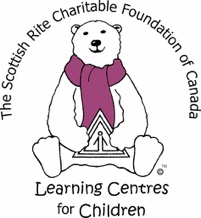 The Scottish Rite Charitable Foundation Learning Centre for Hamilton    Mission Statement: to provide free, quality, evidence-based, remedial Orton Gillingham tutoring to children with difficulties in reading, writing, and related scholastic skills formally identified as dyslexiaTo Whom It May Concern: The Learning Centre for Hamilton has a growing wait list of children diagnosed with dyslexia needing services from trained tutors. We are in great need for more tutors. Training and tutoring happen at the big yellow house at 148 George Street Hamilton. We are asking your school board to share this letter and the attachments to help us find teachers who may be interested in becoming an Orton Gillingham tutor who is trained, at no cost, to provide a scientifically proven intervention for children with dyslexia through a multisensory, systematic, and sequential teaching of the structure of the English language. By learning how the English language is structured, the dyslexic brain is “rewired” to overcome difficulties by establishing new neuropathways. The Orton Gillingham technique shows proven results in helping children with dyslexia to make significant gains in reading, spelling, and written expression. An OG intervention reduces academic gaps.   At the Learning Centre for Hamilton this intervention is delivered one-to-one, however, a growing number of teachers use this technique with small and large groups of children. Knowledge of this approach may also be of benefit to your teacher providing services to their students within your school system. More information about the Learning Centre for Hamilton can be found on the website www.dyslexiacentrehamilton.com and the attached brochure. Interested teachers are asked to complete the necessary requirements that are also attached. Those interested in becoming a tutor would start their training on August 19th and 20th, 2024. Our goal is that all children learn to read so they can read to learn. Thank you for helping us find much needed tutors. Sincerely, Michael and Barbara Baxter Tutors and Co-directors Learning Centre for HamiltonMichael 306-852-8714 michaelsbaxter56@gmail.comBarbara 306-852-8724 barbarabaxter58@gmail.comLearning Centre Office 905-522-5003 office@dyslexiacentrehamilton.com